ข้อมูลเพื่อจัดทำรายงานประจำปีมหาวิทยาลัยทักษิณปีงบประมาณ พ.ศ. 2565 (ระหว่าง ตุลาคม 2564 – กันยายน 2565)คำชี้แจง1. โปรดกรอกข้อมูล หากข้อใดไม่มีการดำเนินงานหรือไม่มีข้อมูลให้คงหัวข้อเดิมไว้2. โปรดส่งไฟล์ข้อมูลผลการดำเนินงานเป็นภาพรวมของคณะหรือหน่วยงาน และบันทึกไฟล์ข้อมูลด้วย อักษร TH SarabunPSK 163. ข้อความภาษาอังกฤษพิมพ์ตามหลักสากล โดยขึ้นต้นด้วยตัวพิมพ์ใหญ่ ตามด้วยตัวพิมพ์เล็ก ยกเว้นชื่อเฉพาะทางวิทยาศาสตร์ที่อาจใช้การพิมพ์ด้วยตัวเอนหรือขีดเส้นใต้5. การส่งข้อมูลและภาพประกอบ ส่งยังฝ่ายแผนงานภายในเวลาที่กำหนด6. ผู้ประสานงาน นางสาวธัญญา อารยะสุวรรณ  โทร. 78037. โปรดส่งข้อมูลช่องทางEmail:plantsu@tsu.ac.thหรือGoogle Drive:https://drive.google.com/drive/folders/1g09eWDTeORvQqksR13AWOFbJsNeRgv8e?usp=sharing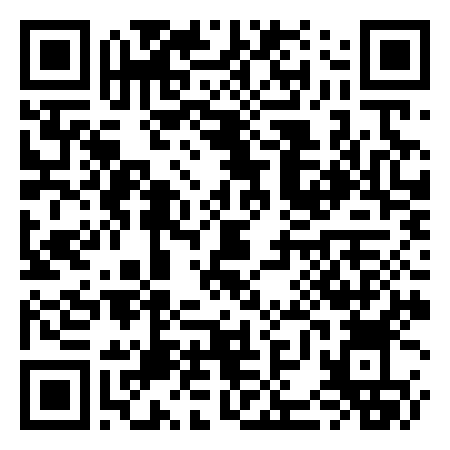 ชื่อหน่วยงาน………………………………………………….หน่วยงานมีการดำเนินงานในปีงบประมาณ พ.ศ. 2565 ดังนี้1. โครงการบริการวิชาการ2. โครงการทำนุบำรุงศิลปวัฒนธรรม3. ผลงานดีเด่นของหน่วยงาน4. ผลงานดีเด่นของบุคลากร5. ผลงานดีเด่นของนิสิต6. ผลงานดีเด่นของศิษย์เก่า7. ผลการดำเนินงานที่เห็นควรเผยแพร่ในรายงานประจำปี 2565 **โปรดส่งคืนฝ่ายแผนงาน ภายในวันที่ 9 ธันวาคม 2565**ชื่อ....................................................................ผู้ให้ข้อมูล(........................................................)โทร. .....................................……………………….Email: ………………………..……………………………ขอบคุณสำหรับการอนุเคราะห์ข้อมูลและภาพประกอบลำดับข้อมูลโครงการโปรดระบุ (**เฉพาะโครงสำคัญ/เด่น)1ชื่อโครงการ1วัน/เดือน/ปีที่จัด1วัตถุประสงค์การจัด1สถานที่จัด1รายละเอียด1ภาพประกอบ...ชื่อโครงการ...วัน/เดือน/ปีที่จัด...วัตถุประสงค์การจัด...สถานที่จัด...รายละเอียด...ภาพประกอบลำดับข้อมูลโครงการโปรดระบุ (**เฉพาะโครงสำคัญ/เด่น)1ชื่อโครงการ1วัน/เดือน/ปีที่จัด1วัตถุประสงค์การจัด1สถานที่จัด1รายละเอียด1ภาพประกอบ...ชื่อโครงการ...วัน/เดือน/ปีที่จัด...วัตถุประสงค์การจัด...สถานที่จัด...รายละเอียด...ภาพประกอบลำดับข้อมูลรางวัลโปรดระบุ1รางวัลระดับ ระดับชาติ	 ระดับนานาชาติ1ชื่อรางวัล1วัน/เดือน/ปีที่ได้รับรางวัล1หน่วยงานที่ให้รางวัล1รายละเอียด1ภาพประกอบ...รางวัลระดับ ระดับชาติ	 ระดับนานาชาติ...ชื่อรางวัล...วัน/เดือน/ปีที่ได้รับรางวัล...หน่วยงานที่ให้รางวัล...รายละเอียด...ภาพประกอบลำดับข้อมูลรางวัลโปรดระบุ1รางวัลระดับ ระดับชาติ	 ระดับนานาชาติ1รางวัล เหรียญทอง	 เหรียญเงิน	 เหรียญทองแดง ชนะเลิศ	 รองชนะเลิศ อันดับที่.................................. อื่น ๆ ระบุ...............................................................................1ชื่อ – สกุล ผู้ที่ได้รับรางวัล1ชื่อรางวัล1ชื่อผลงานที่ได้รับรางวัล1ประเภทรางวัล ด้านวิชาการ			 ด้านวิจัย ด้านบริการวิชาการ		 ด้านการบริหาร ด้านทำนุบำรุงศิลปวัฒนธรรม อื่น ๆ ระบุ...............................................................................1วัน/เดือน/ปีที่ได้รับรางวัล1หน่วยงานที่ให้รางวัล1รายละเอียด1ภาพประกอบลำดับข้อมูลรางวัลโปรดระบุ1รางวัลระดับ ระดับชาติ	 ระดับนานาชาติ1รางวัล เหรียญทอง	 เหรียญเงิน	 เหรียญทองแดง ชนะเลิศ	 รองชนะเลิศ อันดับที่.................................. อื่น ๆ ระบุ...............................................................................1ชื่อ – สกุล ผู้ที่ได้รับรางวัล1ระดับการศึกษา ปริญญาตรี	 ปริญญาโท	 ปริญญาเอก1สาขาวิชา1ชื่อรางวัล1ชื่อผลงานที่ได้รับรางวัล1ประเภทรางวัล ด้านวิชาการ			 ด้านวิจัย ด้านคุณธรรมจริยธรรม	 ด้านศิลปวัฒนธรรม ด้านกีฬา			 ด้านบันเทิง อื่น ๆ ระบุ...............................................................................1วัน/เดือน/ปีที่ได้รับรางวัล1หน่วยงานที่ให้รางวัล1รายละเอียด1ภาพประกอบลำดับข้อมูลรางวัลโปรดระบุ1รางวัลระดับ ระดับชาติ	 ระดับนานาชาติ1ชื่อ – สกุล ศิษย์เก่า1ระดับการศึกษาศิษย์เก่า ปริญญาตรี	 ปริญญาโท	 ปริญญาเอก1สาขาวิชาศิษย์เก่า1อาชีพ1ชื่อรางวัล1ชื่อผลงานที่ได้รับรางวัล1ประเภทรางวัล ด้านวิชาการ			 ด้านวิจัย ด้านคุณธรรมจริยธรรม	 ด้านศิลปวัฒนธรรม ด้านกีฬา			 ด้านบันเทิง อื่น ๆ ระบุ...............................................................................1วัน/เดือน/ปีที่ได้รับรางวัล1หน่วยงานที่ให้รางวัล1รายละเอียด1ภาพประกอบ